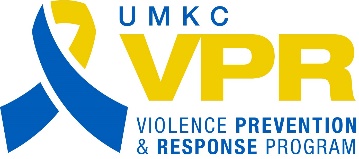 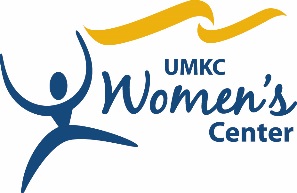 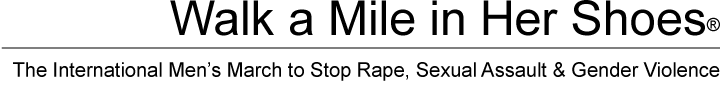 Thursday, September 27, 2018, 5:30-7:30 p.m.The University Playhouse, 51st Street and Holmes StreetSandals — $250 ($210 is tax-deductible.) Includes registration for two walkers.Ballet Flats — $500 ($420 is tax-deductible.) Includes registration for four walkers.Kitten Heels — $1,000 ($880 is tax-deductible.) Includes registration for six walkers.Mary Jane Pumps — $2,500 ($2,340 is tax-deductible.) Includes registration for eight walkers.Red Stilettos — $5,000 ($4,800 is tax-deductible.) Includes registration for ten walkers.Presenting — $10,000 ($9,600 is tax-deductible.) Includes registration for twenty walkers.All sponsors can also have an informational table (no selling allowed) at the event. If you wish to reserve a table, please check here: _______Name 													Organization 												Address 									 Zip 			 Phone 							 E-Mail 					Amount Enclosed 							For UMKC Department purchases ONLY:Name 													Department 												MoCode 									 Phone 							 E-Mail 					Amount to be Transferred 							Please make checks payable to the UMKC Women’s Center and mail to:Brenda Bethman, Director, UMKC Women’s Center5100 Rockhill Road / 105 Haag HallKansas City, MO 64110-2499 Please email a jpeg image of your organization’s logo to Arzie Umali at umalia@umkc.edu by September 21. 